Event information sheet Main leader: 	WP number:	Task number:	Name of the event/title: 	Type of activities:	Date:  	Place (venue):	Size of audience (participants):  	Type of audience:		Represented sector: 	Country addressed: 	Event dimension:  	Dissemination means: 	Event description:	Workshop with stakeholders was held on 4th October, 2018 from 16:45 to 18:15. In the first part was presented project E-FIX (presentation in Czech language enclosed), followed by discussion with particitpants (questions about project, presentations of activities which do companies in the field of RES and savings. It was confirmed possible future cooperation, especially with Innogy and ČEZ. Webpage:	 www.jaip.cz, www.ekoport.czPhotos: please insert the photo by clicking the icon in the middle of the field  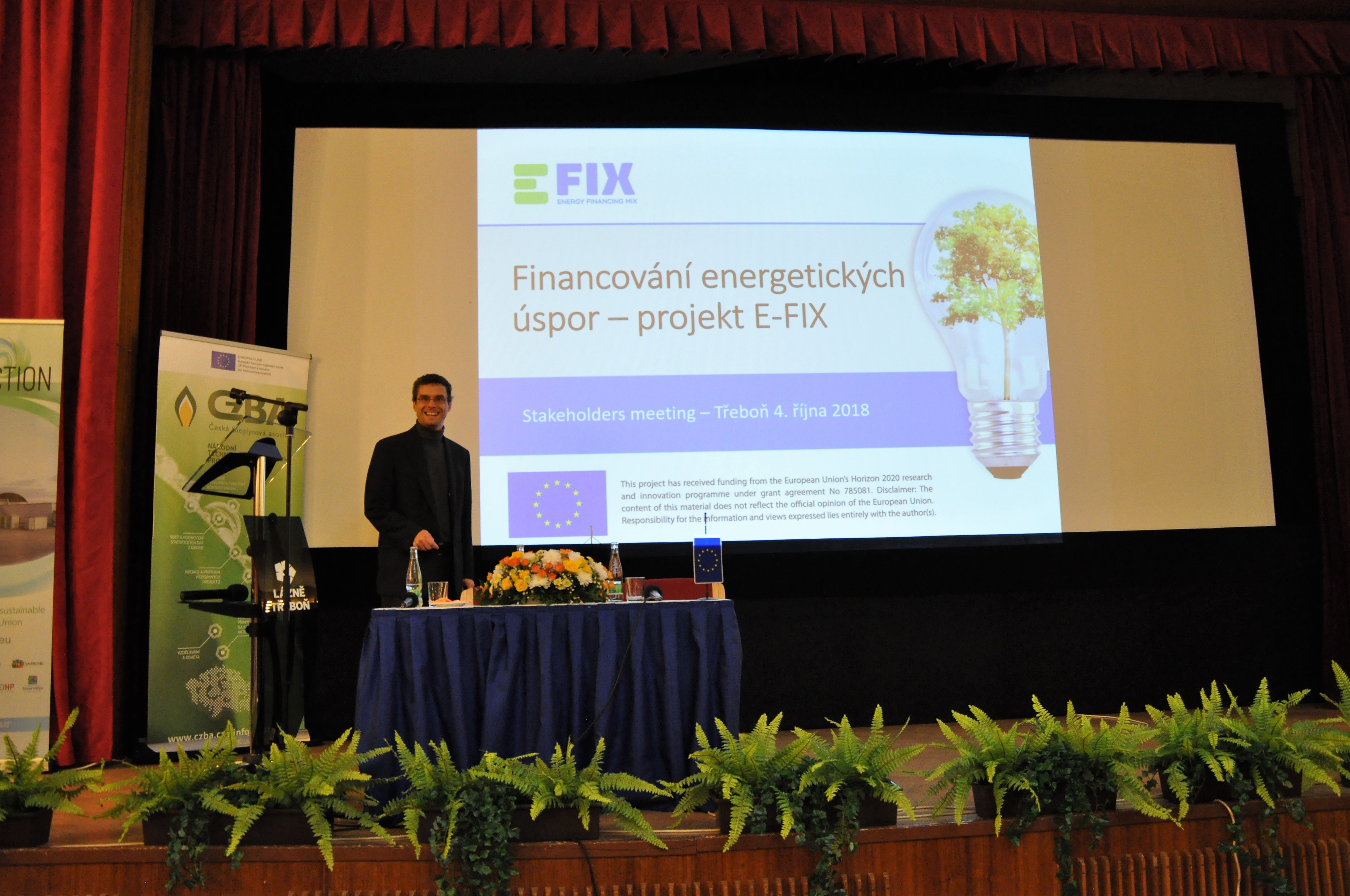 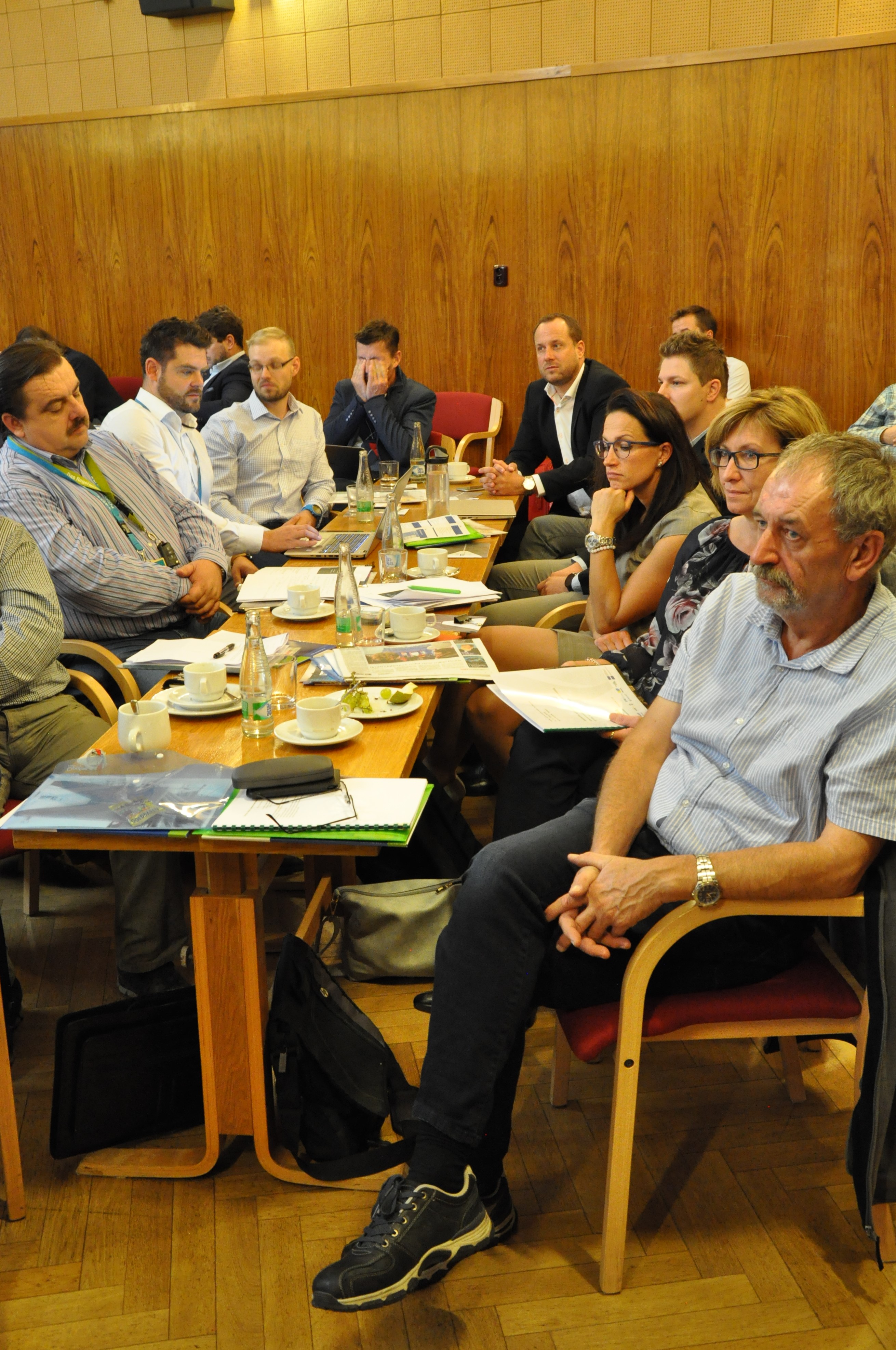 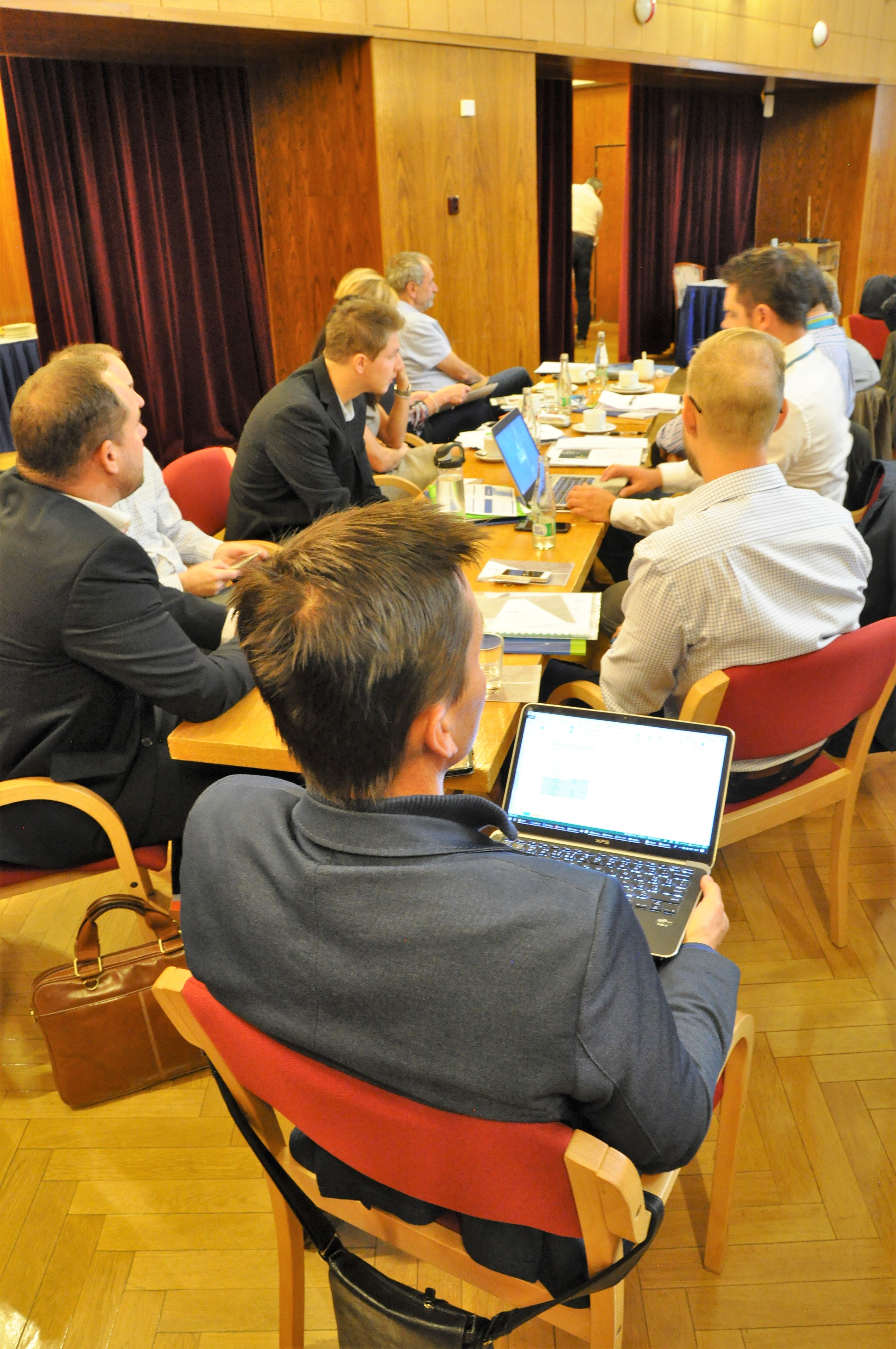 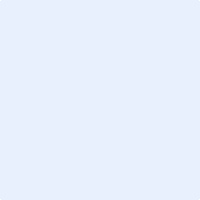 Attachments: 	Press releases:		Other attachments:	Comments: 		Name of the attachmentLanguageTo be placed on thepublic E-FIX webIf “yes” choose the dissemination modeczechCzech